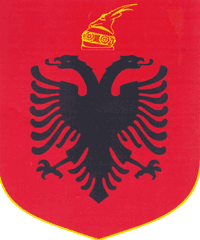 REPUBLIKA E SHQIPERISEKOMISIONI QENDROR I ZGJEDHJEVEV E N D I MPËR SHPALLJEN E REZULTATIT PËRFUNDIMTAR TË ZGJEDHJEVE TË PJESSHME     PËR KRYETARIN E BASHKISË DIBËR, QARKU DIBËR, TË DATËS 11.09.2016Komisioni  Qendror  i  Zgjedhjeve,  në  mbledhjen e tij, të datës 20.09.2016, me pjesëmarrjen e:Lefterije	LUZI-			KryetareDenar		BIBA-			Zv/KryetarEdlira 		JORGAQI-		AnëtareGëzim 		VELESHNJA		AnëtarHysen 		OSMANAJ-		AnëtarKlement         ZGURI-		AnëtarVera		SHTJEFNI-		AnëtareShqyrtoi çështjen me OBJEKT: 		Për shpalljen e rezultatit përfundimtar të zgjedhjeve të pjesshme për Kryetarin e  Bashkisë Dibër, Qarku Dibër, të datës 11.09.2016.BAZË LIGJORE: 	Neni 2, pika 18 germa “b”, neni 23, pika 1 germa “a” të ligjit Nr.10019, datë 29.12.2008 “Kodi Zgjedhor i Republikës së Shqipërisë” i ndryshuar.KQZ  pasi  shqyrtoi  dokumentacionin  e  paraqitur  dhe  dëgjoi  diskutimet  e  të  pranishmëveVËREN               	Në datë 11.09.2016, në Bashkinë Dibër, u zhvilluan zgjedhjet e pjesshme për Kryetarin e  Bashkisë. Në përfundim të proçesit të votimit dhe numërimit të votave nga grupet e numërimi KZAZ-ja nr.19, me vendimin nr.352, datë 13.09.2016, miratoi tabelën Përmbledhëse të Rezultateve dhe shpalli fitues z. Muharrem Qamil Rama, të propozuar nga Koalicioni “Aleanca për Shqipërinë Europiane” (ASE). Kundër Vendimit të KZAZ-së nr.19,  brenda afatit ligjor, subjektet  zgjedhore nuk kanë depozituar ankim pranë Komisionit Qendror të Zgjedhjeve.	Në përfundim të proçedurave të ankimit, në referim të përcaktimeve të nenit 2, pika 18, germa ”b” të Kodit Zgjedhor, Komisioni Qendror i Zgjedhjeve, shpall me vendim rezultatin përfundimtar të zgjedhjeve në këtë njësi Zgjedhore.PËR KËTO ARSYEKomisioni Qendror i Zgjedhjeve, mbështetur në nenin 2, pika 18, germa “b” nenin 23, pika 1 germa “a” të ligjit Nr.10019, datë 29.12.2008 “Kodi Zgjedhor i Republikës së Shqipërisë” i ndryshuar.V E N D 0 S I:Të shpallë rezultatin e zgjedhjeve për  Kryetarin e  Bashkisë Dibër, Qarku Dibër të datës 11.09.2016, duke shpallur fitues  z. Muharrem Qamil Rama, kandidat i propozuar nga Koalicioni “Aleanca për Shqipërinë Europiane” (ASE)”.Ky vendim hyn në fuqi menjëherë.Kundёr kёtij vendimi mund tё bёhet ankim nё Kolegjin Zgjedhor, pranё Gjykatës sё Apelit Tiranё, brenda 5 (pesë) ditёve nga shpallja e kёtij vendimi.Lefterije	LUZI-				KryetareDenar	BIBA-			Zv/KryetarEdlira 	JORGAQI-			AnëtareGëzim 	VELESHNJA-		AnëtarHysen 	OSMANAJ-			AnëtarKlement      ZGURI-			AnëtarVera		SHTJEFNI-			Anëtare